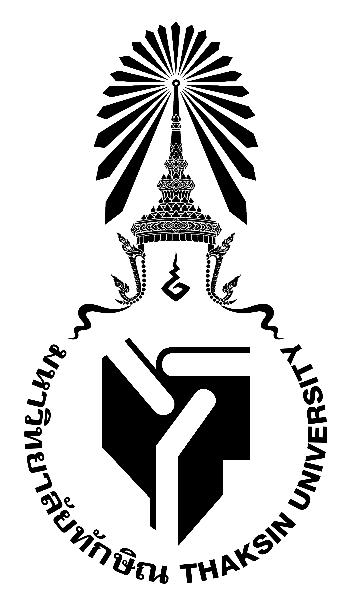 มคอ. 3 รายละเอียดของรายวิชาCourse Specification  รหัสวิชา 0317713 สัมมนาการวิจัยทางเทคโนโลยีและสื่อสารการศึกษา 1 Seminar and Research in Educational Technology andCommunicationรายวิชานี้เป็นส่วนหนึ่งของหลักสูตรการศึกษาดุษฎีบัณฑิต สาขาวิชาเทคโนโลยีและสื่อสารการศึกษา หลักสูตรใหม่ พ.ศ.2565คณะศึกษาศาสตร์  มหาวิทยาลัยทักษิณสารบัญหมวด									หน้าหมวดที่ 1	ข้อมูลทั่วไป							1หมวดที่ 2	จุดมุ่งหมายและวัตถุประสงค์					2หมวดที่ 3	ลักษณะและการดำเนินการ					2หมวดที่ 4	การพัฒนาผลการเรียนรู้ของนิสิต					3หมวดที่ 5	แผนการสอนและการประเมินผล					7หมวดที่ 6	ทรัพยากรประกอบการเรียนการสอน				8หมวดที่ 7	การประเมินและปรับปรุงการดำเนินการของรายวิชา			9รายละเอียดของรายวิชาหมวดที่  1  ข้อมูลทั่วไป1.  รหัส ชื่อรายวิชา จำนวนหน่วยกิต รายวิชาที่ต้องเรียนมาก่อน รายวิชาที่เรียนพร้อมกัน 
และคำอธิบายรายวิชา 		0317713     สัมมนาการวิจัยทางเทคโนโลยีและสื่อสารการศึกษา 	2(1-2-3)                    Seminar and Research in Educational Technology and Communications        บุรพวิชา : (ถ้ามี) -        ควบคู่ : (ถ้ามี) -		สำรวจ ศึกษาประเด็นเชิงลึก และวิเคราะห์วรรณกรรมเกี่ยวกับเทคโนโลยีและสื่อสารการศึกษา การสังเคราะห์วิธีการวิจัย การออกแบบการวิจัย ฝึกทำโครงการวิจัยทางเทคโนโลยีและสื่อสารการศึกษา		Survey; study in-depth issues and analyze literature related to technology and educational communications; synthesis research methodology; research design; practice conducting research on technology and educational communications2.  หลักสูตรและประเภทของรายวิชาหลักสูตรการศึกษามหาบัณฑิต สาขาวิชาเทคโนโลยีและสื่อสารการศึกษา เป็นรายวิชาเอกบังคับศึกษาทั่วไปวิชาเฉพาะวิชาพื้นฐานเฉพาะด้าน (ถ้ามี)วิชาเอก  วิชาเอกบังคับ               วิชาเอกเลือกวิชาโท วิชาประสบการเชิงปฏิบัติ (ถ้ามี)3.  อาจารย์ผู้รับผิดชอบรายวิชาและอาจารย์ผู้สอนอาจารย์ผู้รับผิดชอบรายวิชา	ผศ.ดร.ชัชวาล  ชุมรักษาอาจารย์ผู้สอนรายวิชา		ผศ.ดร.ชัชวาล  ชุมรักษา				ผศ.ดร.จินตนา  กสินันท์				ผศ.ดร.พัฒนา  ศิริกุลพิพัฒน์5.  ภาคการศึกษา/ ชั้นปีที่เรียนภาคเรียนที่ 2/2565 /ชั้นปีที่ 16.  สถานที่เรียน  คณะศึกษาศาสตร์ มหาวอืยาลัยทักษิณ วิทยาเขตสงขลา7.  วันที่จัดทำหรือปรับปรุงรายละเอียดของรายวิชาครั้งล่าสุด20  พฤศจิกายน 2565หมวดที่  2 จุดมุ่งหมายและวัตถุประสงค์1.  จุดมุ่งหมายของรายวิชา 	เพื่อให้นิสิตเกิดการเรียนรู้/มีความสามารถ/สมรรถนะที่ต้องการด้านต่าง ๆ ดังนี้1. ติดตาม ค้นคว้า สำรวจ  ศึกษาประเด็นเชิงลึก และวิเคราะห์วรรณกรรมเกี่ยวกับเทคโนโลยีและสื่อสารการศึกษา 2. สังเคราะห์วิธีการวิจัย และการออกแบบการวิจัยทางเทคโนโลยีและสื่อสารการศึกษา3. เขียนโครงการวิจัยทางเทคโนโลยีและสื่อสารการศึกษา ได้อย่างเหมาะสม4.  พัฒนาโครงการดุษฎีนิพนธ์ของตนเองได้อย่างมีประสิทธิภาพ2.  วัตถุประสงค์ของรายวิชาเพื่อให้เป็นไปตามเกณฑ์การประกันคุณภาพการศึกษาที่กำหนดให้มีการปรับปรุงหลักสูตรทุกรอบระยะ 5 ปี และให้เป็นไปตามประกาศกระทรวงศึกษา เรื่อง เกณฑ์มาตรฐานหลักสูตรระดับบัณฑิตศึกษา พ.ศ. 2559 รวมทั้งปรับปรุงให้สอดคล้องกับความก้าวหน้าทางวิชาการและเทคโนโลยีที่เปลี่ยนแปลงในศตวรรษที่ 21 ตลอดจนข้อเสนอแนะจากผู้มีส่วนได้เสียของหลักสูตรหมวดที่  3  ลักษณะการดำเนินการ1.  จำนวนชั่วโมงที่ใช้ต่อภาคการศึกษาคำชี้แจงภาคการศึกษาคิดเป็นไม่น้อยกว่า 15 สัปดาห์2.  จำนวนชั่วโมงต่อสัปดาห์ที่ และช่องทางในการให้คำปรึกษาแนะนำทางวิชาการแก่นิสิตเป็นรายบุคคลจัดเวลาให้คำปรึกษาเป็นรายบุคคล หรือ รายกลุ่ม ตามความต้องการ  2 ชั่วโมง/สัปดาห์หมวดที่ 4 การพัฒนาผลการเรียนรู้ของนิสิต1.	แผนที่การกระจายความรับผิดชอบ   การพัฒนาผลการเรียนรู้ในแต่ละด้านหมวดที่  5  แผนการสอนและการประเมินผล1.  แผนการสอน2.  แผนการประเมินผลการเรียนรู้หมวดที่ 6 ทรัพยากรประกอบการเรียนการสอน1.  ตำรา เอกสารหลัก และข้อมูลสำคัญ- ภาษาไทย
กระทรวงศึกษาธิการ. (2548).  ประกาศกระทรวงศึกษาธิการเรื่อง เกณฑ์มาตรฐานหลักสูตรระดับบัณฑิตศึกษา พ.ศ.2548. กรุงเทพมหานคร : กระทรวงศึกษาธิการ.ปรัชญนันท์  นิลสุข.  การวิจัยระดับปริญญาโทและปริญญาเอกทางเทคโนโลยีการศึกษา.   วารสารวิทยบริการ ปีที่ 17 ฉบับที่ 3 กันยายน-ธันวาคม 2549 หน้า 1-9.  สืบค้นเมื่อ 14 สิงหาคม 2651,  จาก http://www.moe.go.th/moe/th/news/detail.php?NewsID=9939&Key=news_research.วิรัตน์ คำศรีจันทร์. (2562).   การพัฒนาการวิจัยทางเทคโนโลยีและสื่อสารการศึกษา.   สืบค้นเมื่อ 23 ตุลาคม 	2562,  https://www.gotoknow.org/posts/487264.- ภาษาอังกฤษJonassen. D.H.  (1996).  Handbook of Research for Educational Communications and Technology. New York : Simon and Schuster Macmillan.Koetting, R.J. (1996).  Philosophy, Research and Education. in Handbook of  Research forEducational Communications and Technology.  Jonassen.D.H. editor. New York : Simon and Schuster Macmillan.Knupfer, N.N. and McLellan, H. (1996).  Descriptive Research Methodologies. in Handbook ofResearch for Educational Communications and Technology. Jonassen.D.H. editor. New  York : Simon and Schuster Macmillan.Kung, H.T.  Useful Things to Know About Ph. D. Thesis Research  "What is Research".Immigration Course, Computer Science Department, Carnegie Mellon University, 14October 1987   http://www.eecs.harvard.edu/~htk/thesis.htmNCATE. (2006).  Professional Standards for the Accreditation of Schools, Colleges, andDepartment of Education.  Washington, DC  : National Council for Accreditation ofTeacher Education  http://www.ncate.org/Virginia Polytechnic Institute and State University (2006). Electronic Journals http://scholar.lib.vt.edu/ejournals/2.  เอกสารและข้อมูลแนะนำ-หมวดที่  7  การประเมินและปรับปรุงการดำเนินการของรายวิชา1.  กลยุทธ์การประเมินประสิทธิผลของรายวิชาโดยนิสิต   - ให้นิสิตประเมินพัฒนาการของตนเองโดยเปรียบเทียบความรู้ ทักษะ ในการประมวล/คิดวิเคราะห์ก่อนและหลังการเรียนรายวิชานี้   - ให้นิสิตประเมิน/แสดงความเห็นผ่านการประเมินรายวิชา, การประเมินการสอนของอาจารย์    - การสนทนากลุ่มระหว่างผู้สอนและนิสิต   - การสะท้อนคิดของนิสิต2.  กลยุทธ์การประเมินการสอน- แบบประเมินผลการสอน ซึ่งเป็นแบบประเมินผลการสอนของมหาวิทยาลัย ที่กำหนดให้มีการประเมินการสอนของอาจารย์ผู้สอน โดยนิสิตทุกภาคการศึกษา- ให้นิสิตอภิปรายในชั้นเรียน  และสอบถามความคิดเห็นของนิสิตโดยใช้แบบสอบถามปลายเปิด- จัดประชุมคณะกรรมการประจำหลักสูตร เพื่อร่วมกันประเมิน3.  การปรับปรุงการสอน    - ประมวลความคิดเห็นของนิสิต ผลการประเมินการสอน ปัญหา อุปสรรค เพื่อเป็นข้อมูลในการปรับปรุงการสอน    - การวิจัยในชั้นเรียน    - การปรับปรุงรายละเอียดรายวิชา    - การประชุมเพื่อพัฒนาการเรียนการสอน4.  การทวนสอบมาตรฐานผลสัมฤทธ์ของนิสิตในรายวิชา  - ประชุมคณาจารย์เพื่อทวนสอบคะแนนและผลการเรียนของนิสิต  - ให้นิสิตได้มีโอกาสตรวจสอบคะแนนและผลการเรียนก่อนส่งเกรดให้ฝ่ายทะเบียน  - ประชุมคณาจารย์เพื่อทบทวนวิธีการและเกณฑ์การประเมิน และการออกข้อสอบ5.  การดำเนินการทบทวนและการวางแผนปรับปรุงประสิทธิผลของรายวิชา  - นำผลการประเมินโดยนิสิตจากข้อ 1 และการประเมินการสอนจากข้อ 2 มาประมวลเพื่อปรับปรุงรายวิชา เพื่อเป็นแนวทางในการจัดการเรียนการสอน  - จัดประชุมอาจารย์ผู้สอนเพื่อทบทวนและปรับปรุงรายวิชา  - ปรับปรุงประมวลรายวิชาทุกปี ตามข้อมูลจากการประเมิน--------------------------------------------------------------------------------------------------------------------------------บรรยายสอนเสริมการฝึกปฏิบัติ/การฝึกงานภาคสนามการศึกษาด้วยตนเอง15 ช.ม./ภาคเรียน-3045 ช.ม./ภาคเรียนรายวิชา1. ด้านคุณธรรมจริยธรรม2. ด้านความรู้3. ด้านทักษะทางปัญญา4. ด้านทักษะความสัมพันธ์ระหว่างบุคคลและความรับผิดชอบ5. ด้านทักษะการวิเคราะห์เชิงตัวเลขการสื่อสารและเทคโนโลยีสารสนเทศรายวิชาPLO 1PLO 1PLO 2PLO 2PLO 2PLO 3PLO 3PLO 4PLO 4PLO 4รายวิชา1A1B2A2B2C3A3B4A4B4C0317713 สัมมนาการวิจัยทางเทคโนโลยีและสื่อสารการศึกษา 1ผลลัพธ์การเรียนรู้(PLO/Sub PLO)กลยุทธ์การสอนที่ใช้พัฒนาการเรียนรู้กลยุทธ์การประเมินผลการเรียนรู้PLO 1	ปฏิบัติตนเป็นนวัตกรที่เป็นผู้นำด้านเทคโนโลยีและสื่อสารการศึกษาที่มีจรรยาบรรณวิชาการและจรรยาบรรณทางวิชาชีพSub PLO 1A สามารถคิดวิเคราะห์ สังเคราะห์ และตัดสินใจจัดการปัญหาด้านเทคโนโลยีและสื่อสารการศึกษาที่ซับซ้อน วางแผนพัฒนาตนเองและองค์กรได้อย่างมีประสิทธิภาพ โดยยึดถือค่านิยมอันดีงาม รวมถึงคุณธรรมจริยธรรม และจรรยาบรรณวิชาชีพSub PLO 1B  สามารถประยุกต์ใช้วิธีระบบสร้างนวัตกรรมด้านเทคโนโลยีและสื่อสารการศึกษาที่โดดเด่นและสามารถใช้ความรู้ในศาสตร์ชี้นำองค์กร1. การจัดการเรียนการสอนผ่านกระบวนการวิเคราะห์ (Analysis thinking) และสะท้อนความคิด (Reflective thinking) และการเรียนรู้เป็นรายบุคคล (Individualized Instruction) จากกรณีศึกษา (Case-Based Learning) สถานการณ์หรือประสบการณ์ (Experiential Learning) ปัญหาเกี่ยวกับจรรยาบรรณวิชาชีพของนักเทคโนโลยีและสื่อกสารการศึกษา รวมทั้งเสนอแนะแนวทางแก้ไขหรือป้องกัน2. เรียนรู้จากต้นแบบ (Modeling) เช่น อาจารย์ผู้สอน วิทยากร เพื่อน นักวิจัยหรือบุคคลตัวอย่างในสังคม หรือในท้องถิ่น หรือในประวัติศาสตร์ การยกย่องนิสิตที่ทำดี ทำประโยชน์แก่ส่วนรวม3. ใช้สถานการณ์การปฏิบัติงานภาคสนาม (Practice-Based Learning) ในแต่ละรายวิชาสร้างความตระหนักและความสำนึกในคุณธรรมจริยธรรม ตลอดจนจรรยาบรรณ1. ประเมินการเปลี่ยนแปลงแนวคิดและพฤติกรรมผ่านการปฏิบัติงาน การเรียนการสอนในห้องเรียน การปฏิบัติงานภาคสนาม 2. ประเมินพฤติกรรมโดยเพื่อนและนิสิตรายงานตนเอง3.ประเมินการเปลี่ยนแปลงแนวคิดและพฤติกรรมผ่านการปฏิบัติงานการเรียนการสอนในห้องเรียนการปฏิบัติงานภาคสนาม PLO 2 	มีทักษะในการวิจัยทางด้านเทคโนโลยีและสื่อสารการศึกษา เพื่อการออกแบบ พัฒนา องค์ความรู้ใหม่ก่อให้เกิดประโยชน์ที่สำคัญต่อการปฏิบัติในวิชาชีพอย่างเชี่ยวชาญสูงสุดSub PLO 2A วิเคราะห์ สังเคราะห์ประเด็นปัญหาทางเทคโนโลยีและสื่อสารการศึกษา เพื่อกำหนดโจทย์วิจัยSub PLO 2B ออกแบบโครงการวิจัยด้านเทคโนโลยีและสื่อสารการศึกษาที่เหมาะสมกับบริบทของพื้นที่Sub PLO 2C ดำเนินการวิจัยให้เป็นไปตามกระบวนการวิจัย ถูกต้องตามหลักวิชาการอย่างเป็นระบบและมีประสิทธิภาพ1. การเรียนรู้ผ่านกระบวนการคิดเพื่อส่งเสริมการคิดวิเคราะห์ คิดสังเคราะห์ การคิดอย่างมีวิจารณญาณ โดยออกแบบประสบการณ์การเรียนรู้ ผ่านการอภิปราย การสัมมนา การวิเคราะห์แก้ปัญหาในสถานการณ์จำลอง การแลกเปลี่ยนเรียนรู้วิธีการคิดและสาระเชิงวิชาการระหว่างนิสิต อาจารย์ และวิทยากร2. การเรียนรู้จากประสบการณ์ตรงโดยเน้นการปฏิบัติการภาคสนามผ่านรายวิชา มุ่งเน้นให้นิสิตปฏิบัติการวิจัย เพื่อแก้ปัญหาและพัฒนาโดยใช้ปัญหาท้องถิ่นเป็นฐานในการเรียนรู้ตลอดจนการเรียนรู้จากการเป็นวิทยากรอบรม ให้คำปรึกษาให้กับบุคลากรในท้องถิ่น3. การเรียนรู้จากต้นแบบ อาทิ นักวิจัย อาจารย์หรือวิทยากรที่เชี่ยวชาญในการวิจัยทางเทคโนโลยีและสื่อสารการศึกษาบูรณาการการวิจัยและการผลิตบัณฑิตเพื่อปัญหาทางการศึกษาในท้องถิ่น ตลอดจนส่งเสริมให้นิสิตเสวนากับผู้รู้ผู้เชี่ยวชาญ สัมมนาเชิงวิชาการอย่างต่อเนื่อง1. การประเมินผลตามสภาพจริง ผ่านการปฏิบัติงานในโลกแห่งความเป็นจริงหรือสถานการณ์เสมือนจริง 2. การประเมินโดยการใช้แบบทดสอบแบบอัตนัย การสอบปากเปล่า แบบทดสอบเชิงสถานการณ์ และแบบทดสอบแบบเลือกตอบที่วัดการคิดระดับสูง PLO 3	มีภาวะผู้นำทางวิชาการและการบริหารจัดการด้านเทคโนโลยีและสื่อสารการศึกษาSub PLO 3A สามารถแสดงความเห็นทางวิชาการด้านเทคโนโลยีและสื่อสารการศึกษาขั้นสูงที่โดดเด่นและสามารถใช้ความรู้ในศาสตร์ชี้นำองค์กรSub PLO 3B สามารถบริหารจัดการและวางแผนพัฒนาองค์กรทางเทคโนโลยีและสื่อสารการศึกษาได้อย่างมีประสิทธิภาพ1. การจัดการเรียนรู้ผ่านการศึกษาค้นคว้าและมีการนำเสนอความรู้ โดยมีใช้ทักษะการสื่อสาร การวิพากษ์วิจารณ์โดยใช้หลักการและทฤษฎี2. การเรียนรู้ผ่านกระบวนการกลุ่มทั้งกลุ่มเล็กและกลุ่มใหญ่เพื่อฝึกวินัยความรับผิดชอบ การเป็นผู้นำผู้ตาม การเรียนรู้การจัดการปฏิสัมพันธ์ในกลุ่ม ทักษะการสื่อสารที่สร้างสรรค์รวมทั้งการยอมรับความแตกต่างระหว่างบุคคล1. การประเมินผลตามสภาพจริง ผ่านการปฏิบัติงานในโลกแห่งความเป็นจริงหรือสถานการณ์เสมือนจริงPLO 4	สามารถใช้เทคโนโลยีสารสนเทศในการคัดกรอง จัดการสารสนเทศ ตลอดจนสามารถสื่อสารและนำเสนอความรู้ที่ซับซ้อนSub PLO 4A มีความรู้และความสามารถในการใช้ภาษาไทยและภาษาอังกฤษเพื่อการสื่อสารตามมาตรฐานSub PLO 4B คัดกรองข้อมูลและใช้หลักตรรกะทางคณิตศาสตร์และสถิติในการศึกษาค้นคว้าปัญหา เชื่อมโยงประเด็นปัญหาที่สำคัญและซับซ้อนSub PLO 4C ใช้เทคโนโลยีสารสนเทศเผยแพร่องค์ความรู้ด้านเทคโนโลยีและสื่อสารการศึกษาสู่ผู้อื่น1. การจัดการเรียนรู้ผ่านการศึกษาค้นคว้าและมีการนำเสนอความรู้ โดยมีใช้ทักษะการสื่อสาร การวิพากษ์วิจารณ์โดยใช้หลักการและทฤษฎี2. นำเทคโนโลยีมาใช้ในการจัดการเรียนการสอน ทั้งนี้การจัดการเรียนการสอนจะมีความเฉพาะเจาะจงตามธรรมชาติวิชา2.  การเรียนรู้ผ่านกระบวนการคิดเพื่อส่งเสริมความสามารถในการคัดกรองข้อมูล การใช้หลักตรรกะทางคณิตศาสตร์ในการสรุปปัญหา โดยออกแบบประสบการณ์การเรียนรู้ผ่านการอภิปราย สัมมนา วิเคราะห์แก้ปัญหาในสถานการณ์จำลอง การแลกเปลี่ยนเรียนรู้วิธีการคิดและสาระเชิงวิชาการระหว่างนิสิต  อาจารย์ และวิทยากร1. ประเมินพฤติกรรมด้วยการสังเกตพฤติกรรม2. ประเมินผลงาน การนำเสนองาน การร่วมกิจกรรม ทักษะการใช้เทคโนโลยีสารสนเทศในการสื่อสาร นำเสนอรายงานวิชาการหรืองานวิจัยสัปดาห์ที่หัวข้อ/รายละเอียดจำนวนชั่วโมงจำนวนชั่วโมงกิจกรรมการเรียน การสอน/สื่อที่ใช้ผู้สอนสัปดาห์ที่หัวข้อ/รายละเอียดบรรยายปฏิบัติกิจกรรมการเรียน การสอน/สื่อที่ใช้ผู้สอน1- ชี้แจง มคอ3 -แนวทางการเรียนการสอน การวัดและประเมินผลการเรียนการสอนโดยนิสิตมีส่วนร่วมในการวางแผน-แนวทางการสำรวจ ประเด็นเชิงลึกงานวิจัยเทคโนฯ12-ปฐมนิเทศ  -มอบหมายงาน -การสนทนาแลกเปลี่ยนความคิดเห็น  อาจารย์ผู้รับผิดชอบ2-4-มโนทัศน์เทคโนโลยีและสื่อสารการศึกษา-การวิจัยทางเทคโนโลยีและสื่อสารการศึกษา-การวิเคราะห์ วรรณกรรมฯ36-กิจกรรมเพื่อระดมความคิดและวิเคราะหประเด็นทางเทคโนโลยีและสื่อสารการศึกษาสูประเด็นในการสัมมนา- ร่วมกันวิพากษ์กรณีศึกษาอาจารย์ผู้รับผิดชอบ5-7-การสังเคราะห์วรรณกรรมฯ-การสังเคราะห์วิธีวิจัยทางเทคโนโลยีและสื่อสารการศึกษา36-กิจกรรมเพื่อระดมความคิดและวิเคราะห์-นําเสนอผลงานโดยนิสิตเป็นรายกลุ่ม การอภิปราย -ตั้งประเด็นคําถามและการสนทนาโตตอบในชั้นเรียนอาจารย์ผู้รับผิดชอบ8-11-การออกแบบการวิจัยทางเทคโนโลยีการศึกษา-การฝึกทำโครงการวิจัยทางเทคโนโลยีและสื่อสารการศึกษา48-ทบทวนความรู้เดิม-นําเสนอโดยนิสิต-การอภิปราย การตั้งประเด็นคําถามและการสนทนาโตตอบในชั้นเรียนอาจารย์ผู้รับผิดชอบ12-14-นำเสนอ ประเด็นหัวข้องานวิจัยเทคโนโลยีและสื่อสารการศึกษา 36-นําเสนอผลงานโดยนิสิต- การอภิปราย การตั้งประเด็นคําถามและการสนทนาโตตอบในชั้นเรียนอาจารย์ผู้รับผิดชอบ15-สรุปประเด็นที่ได้จากการ สัมมนา 12-อภิปราย ซักถาม แสดงความเห็น อาจารย์ผู้รับผิดชอบ16สอบปลายภาคสอบปลายภาคสอบปลายภาคสอบปลายภาคสอบปลายภาค17สอบปลายภาคสอบปลายภาคสอบปลายภาคสอบปลายภาคสอบปลายภาครวมรวม1530ลำดับผลการเรียนรู้วิธีการประเมิน/ลักษณะการประเมินสัปดาห์ที่ประเมินสัดส่วนของการประเมินผล1คุณธรรม จริยธรรม-พฤติกรรมการเรียน การส่งงาน -การอ้างอิงผลงานผู้อื่นทุกสัปดาห์10%2ความรู้-สำรวจ วิเคราะห์ ประเด็นเชิงลึก และวิเคราะห์วรรณกรรม - สอบปลายภาคทุกสัปดาห์40%3ทักษะทางปัญญา-วิเคราะห์กรณีศึกษา- การสังเคราะห์วิธีการวิจัย การออกแบบการวิจัย การทำโครงการวิจัย ทุกสัปดาห์20%4ทักษะความสัมพันธ์ระหว่างบุคคลความรับผิดชอบ-สังเกตพฤติกรรมการทำงานกลุ่ม-สังเกตจากงานที่มอบหมายทุกสัปดาห์20%5ทักษะทางคณิตศาสตร์  การสื่อสารและการใช้เทคโนโลยี-การใช้ภาษาภาษาไทยและภาษาต่างประเทศในการสรุปประเด็นและการสื่อสารอย่างถูกต้อง-การใช้เทคโนโลยีสารสนเทศเพื่อการค้นคว้าข้อมูล ความสมบูรณ์ของผลงานที่มอบหมายทุกสัปดาห์10%รวมรวมรวมรวม100 %